Программа проведения регионального этапа всероссийской олимпиады школьников по ОБЩЕСТВОЗНАНИЮРегиональный этап ВсОШ по обществознанию состоит из двух туров индивидуальных состязаний участников:3 февраля  I тур (аналитические и творческие задания)
4 февраля   II тур (задачи и задания по обществоведческим дисциплинам)Для всех классов все задания письменные. Каждый из туров проводится в отдельный день, во всех параллелях 9,10,11 кл.- в один день
Участники, имеющие признаки ОРВИ или повышенную температуру, к участию в олимпиаде не допускаются.Во время соревновательных туров участникам запрещается пользоваться любой справочной литературой, собственной бумагой, электронными вычислительными средствами и любыми средствами связи. Участникам запрещается приносить любые технические средства для фотографирования и записи звука в аудитории.  Если представителем оргкомитета или членом жюри у участника будут найдены любые справочные материалы или любые электронные средства для приема или передачи информации (даже в выключенном состоянии), члены оргкомитета составляют акт и результаты участника в данном конкурсе аннулируются, показ работ участника прерывается, апелляция участника не рассматривается. Отключенные мобильные телефоны и другие электронные средства связи, а также наручные часы должны быть убраны при входе в аудиторию.Информация для сопровождающихСопровождающим лицам необходимо зарегистрироваться при входе у волонтеров, оставить свои контакты для оперативной связи. После регистрации всех участников олимпиады, сопровождающим будет предложено помещение для ожидания.Информация о разборе заданий, показе работ, процедуре апелляцииВАЖНО! На апелляцию участник подает аргументированное заявление. Не указанные в заявлении пункты заданий не рассматриваются. В случае удовлетворения апелляции количество ранее выставленных баллов может измениться как в сторону увеличения, так и в сторону уменьшения. Показ и апелляция проводится только для участников олимпиады – родители, учителя и сопровождающие не допускаются.ФГБОУ ВО «Российская академия народного хозяйства и государственной службы при Президенте Российской Федерации»
Адрес: Санкт-Петербург, улица Черняховского дом 6/10, лит. А Маршрут от станции метро «Обводный канал»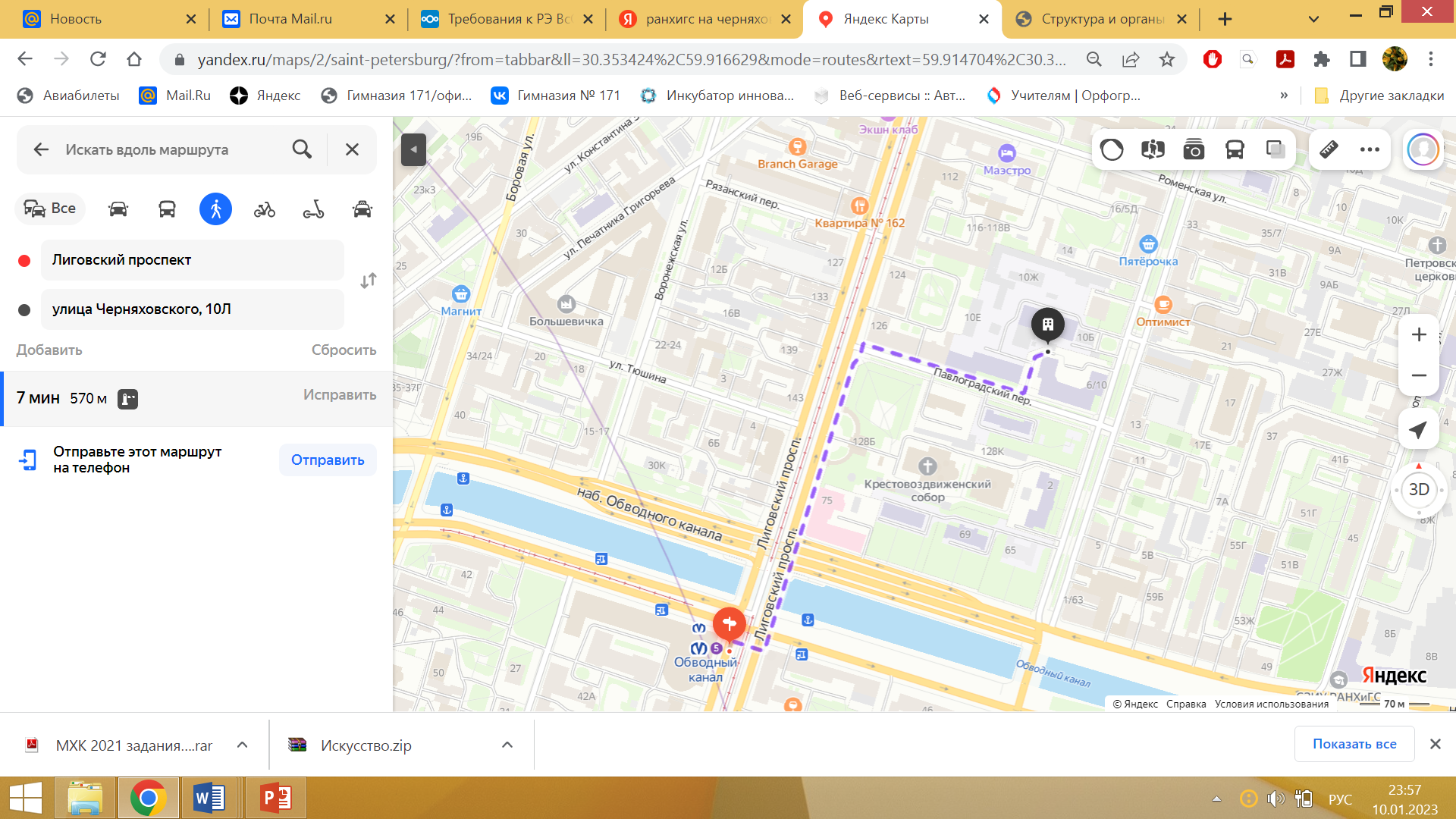 Маршрут от станции метро «Лиговский проспект»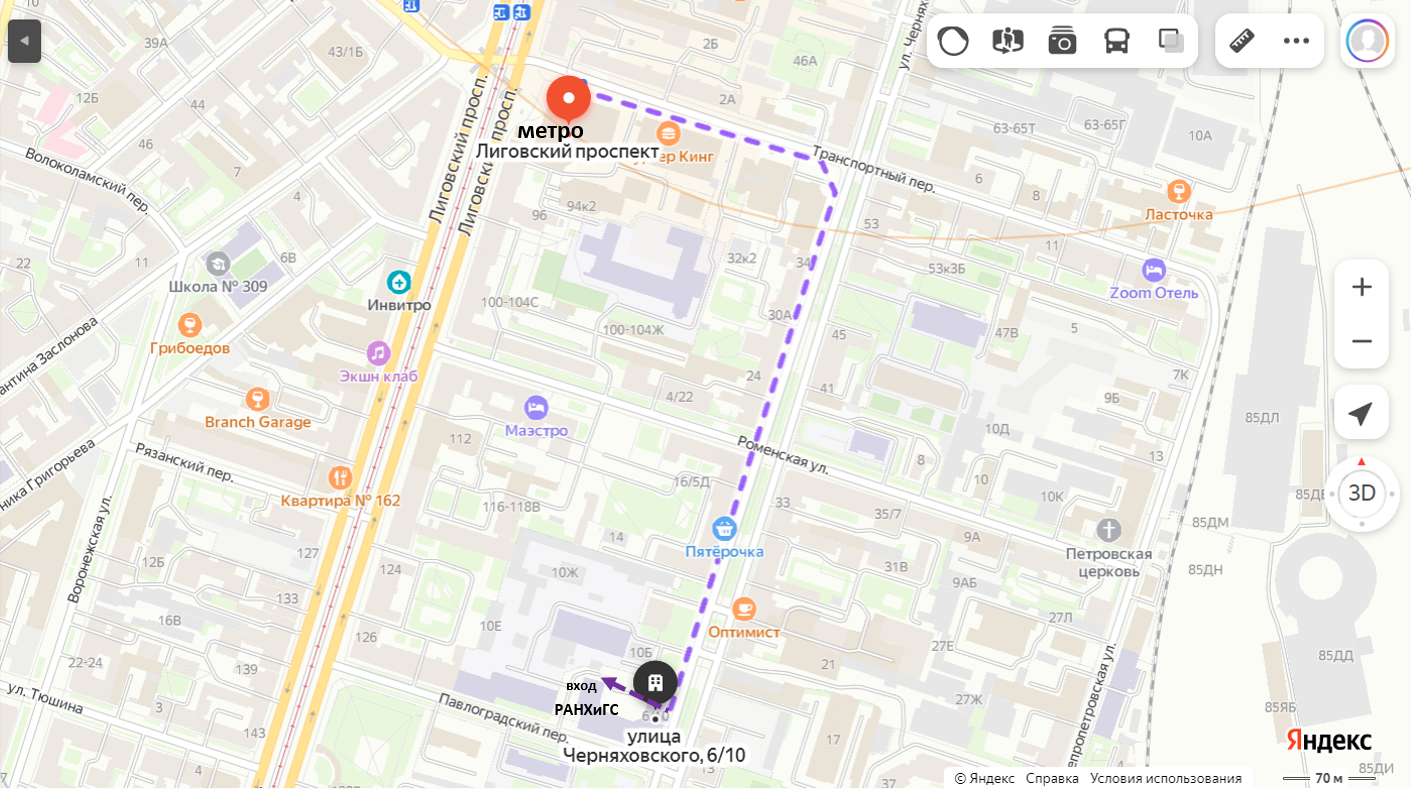 Яндекс.Карты (yandex.ru)Дата проведения олимпиадыМесто проведения олимпиадыНачало и продолжительность олимпиадыНачало регистрацииУчастникам при себе необходимо иметь I тур 03 февраля 2023 годаФГБОУ ВО «Российская академия народного хозяйства 
и государственной службы 
при Президенте Российской Федерации»:Санкт-Петербургул. Черняховского д.6/10, лит. А (ст. метро Обводный канал).Начало олимпиады 
в 9:00 Продолжительность I тура - 210 минут 
Начало регистрации с 8:15 по графику:8.15-8.25 –  все ОУ Приморского, Московского, Невского, Выборгского районов8.25-8.35– ОУ Василеостровского, Калининский, Кировского, Красногвардейского, Фрунзенского районов
8.35-8.45 – ОУ Петроградского, Центрального, Адмиралтейского районов8.45-8.50 –  ОУ Красносельского, Петродворцового, Пушкинского  районов 8.50-8.55 – ОУ Курортного, Кронштадтского, Колпинского районов1. Документ, удостоверяющий личность (с 14 лет-паспорт/до 14 лет – свидетельство о рождении);2. Справку из образовательного учреждения о классе и программе обучения (основная образовательная программа начального общего, основного общего и среднего общего образования) участника олимпиады;3. Заполненное согласие на обработку персональных данных и согласие на обработку персональных данных, разрешенных субъектом персональных данных для распространения (скачать здесь) – 2 листа;4. Канцелярские принадлежности (гелевая или капиллярная ручка с черными чернилами – 
2 шт.);5. Сменную обувь (или бахилы);6. Средства индивидуальной защиты (маска) -по желанию;7. Питьевую воду в прозрачной таре;Весь пакет документов сдается участником на регистрации, перед началом теоретического тура.Если Вы являетесь победителем или призёром регионального этапа всероссийской олимпиады школьников по данному предмету в предыдущем учебном году и обучались в другом регионе РФ, Вам необходимо предоставить копию грамоты за прошлый год.II тур04 февраля 2023 годаФГБОУ ВО «Российская академия народного хозяйства 
и государственной службы 
при Президенте Российской Федерации»:Санкт-Петербургул. Черняховского д.6/10, лит. А (ст. метро Обводный канал или Лиговский проспект).Начало олимпиады 
в 9:00 Продолжительность II тура -150 минутНачало регистрации с 8:15 по графику:
8.15-8.25 –  все ОУ Приморского, Московского, Невского, Выборгского районов8.25-8.35– ОУ Василеостровского, Калининский, Кировского, Красногвардейского, Фрунзенского районов
8.35-8.45 – ОУ Петроградского, Центрального, Адмиралтейского районов8.45-8.50 –  ОУ Красносельского, Петродворцового, Пушкинского  районов 8.50-8.55 – ОУ Курортного, Кронштадтского, Колпинского районов1. Документ, удостоверяющий личность (с 14 лет-паспорт/до 14 лет – свидетельство о рождении и ученический билет с фото);2. Канцелярские принадлежности(гелевая или капиллярная ручка с черными чернилами –2 шт.);3. Сменную обувь (или бахилы);4. Средства индивидуальной защиты (маска) -по желанию;5. Питьевую воду в прозрачной таре;Дата проведения Место проведения Начало разбора заданий, показа работ, процедуры апелляцииНачало регистрацииУчастникам при себе необходимо иметь14 февраля 2023 годаФГБОУ ВО «Российская академия народного хозяйства 
и государственной службы 
при Президенте Российской Федерации»:Санкт-Петербургул. Черняховского д.6/10, лит. А (ст. метро Обводный канал или Лиговский проспект).Разбор заданий состоится в 16:00.Показ работ состоится в 16:30 в очном формате. Время показа работ – не более 10 минут на каждого участника.Апелляция начнётся по окончании показа работ. Время рассмотрения заявления участника – не более 10 минут на каждого участника. В 15:301.Документ, удостоверяющий личность (свидетельство о рождении/паспорт)- обязательно;2.Сменную обувь/бахилы;3. Средства индивидуальной защиты (маску);4. Питьевую воду в прозрачной таре